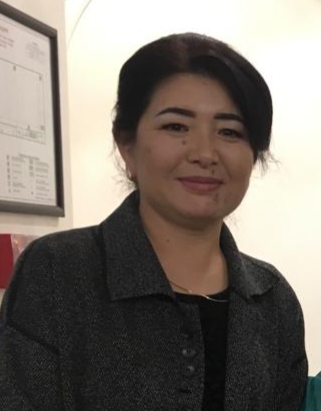 Бөрүбаева Гульбара НазырбековнаТуулган жылы, жери: 23.01.1972–ж., Ош облусу, Лейлек району, Кара-Суу айылы;Улуту: кыргыз;Электрондук почтанын дареги: borubaeva_gn@mail.ru .Илимий даражасы, наамы: экономика илимдеринин кандидаты;Эмгек жолуЖетишкендиктери 1993-жылы Лейлек районунун “Кара-Суу” (азыркы Б. Эралиев атындагы) орто мектебинде математика мугалими болуп иштеген. 1995-1998–окуу жылдарында Баткен районундагы Ж.Бөкөнбаев атындагы орто мектебинде математика мугалими болуп иштеген.1998–2000-жылдары кайрадан Лейлек районунун Б. Эралиев орто мектебинде математика мугалими, директордун окуу иштери боюнча орун басары болуп эмгектенген. 2000-жылы - Баткен областтык Билим берүү департаментинин жетектөөчү адиси. 2001-2019–жылдары Баткен мамлекеттик университетинин «Табигый илимдер дисциплиналары», «Маалыматтык технологиялар», «Математика» кафедраларынын башчысы, Окуу бөлүмүнүн башчысы, Окуу–маалымат бөлүмүнүн башчысы, Окуу–маалымат департаментинин башчысы, Сапаттык билим берүү бөлүмүнүн башчысы, Сапаттык билим берүү жана ЖОЖго чейинки даярдоо бөлүмүнүн башчысы болуп эмгектенген. 2021-жылдын декабрынан баштап БатМУнун Окуу–маалымат департаментинин башчысынын орун басары болуп эмгектенүүдө. Билим берүүнүн мыктысы.2017-жылдын 24-мартында Ош мамлекеттик университети менен Экономика жана ишкердик университетинин алдындагы экономика илимдеринин кандидаты окумуштуулук даражасын изденип алуу үчүн диссертацияларды коргоо боюнча К.08.15.510 ведомстволор аралык диссертациялык кеңешинин отурумунда Бөрүбаева Гульбара Назырбековна Россиядагы Воронеж мамлекеттик токой-техникалык университетинин профессору, э.и.д. Т.Л. Безрукованын жетекчилиги астында “Кыргызстандын айыл-чарбасында ишкердик ишмердүүлүгүн туруктуу өнүктүрүү стратегиясы” темасы боюнча кандидаттык диссертациясын ийгиликтүү коргогон. Кыргыз Республикасынын Жогорку аттестациялык кеңешинин чечими менен экономика илимдеринин кандидаты окумуштуулук даражасы ыйгарылган (2017-жылдын 27-сентябрындагы № 7к-1/21 протоколу). Бөрүбаева Г.Н. 14 илимий макаланын автору, анын ичинен 1 макала SCOBUS, 5 макала РИНЦ статусуна кирген илимий басылмаларда жарыкка чыккан.Ишке кирген жана кеткен күнү, айы, жылыИшке кирген жана кеткен күнү, айы, жылыИштеген ишкананын аталышы, жайгашкан жери Ээлеген кызматы08.10.199315.08.1995Лейлек районунун “Кара-Суу” (азыркы Б. Эралиев атындагы) орто мектебиМатематика мугалими 28.08.199511.08.1998Баткен районундагы Ж.Бөкөнбаев атындагы орто мектебиМатематика мугалими 01.09.199816.11.1998Лейлек районунун Б. Эралиев орто мектебиМатематика мугалими25.07.200016.01.2016Лейлек районунун Б. Эралиев орто мектебиДиректордун окуу иштери боюнча орун басары16.07.200017.11.2000Баткен областтык Билим берүү департаменти Жетектөөчү адис 01.02.200105.12.2007Баткен мамлекеттик университети «Табигый илимдер дисциплиналары», «Маалыматтык технологиялар» кафедраларынын башчысы05.12.200721.04.2010Баткен мамлекеттик университети «Математика» кафедрасынын башчысы21.04.201017.08.2010Баткен мамлекеттик университети «Математика» кафедрасынын ага окутуучусу17.08.201013.09.2011Баткен мамлекеттик университети Окуу бөлүмүнүн башчысы13.09.201101.02.2016Баткен мамлекеттик университети Окуу–маалымат департаментинин башчысы11.09.201701.09.2019Баткен мамлекеттик университети Сапаттык билим берүү бөлүмүнүн башчысы01.09.202001.09.2019Баткен мамлекеттик университети Сапаттык билим берүү жана ЖОЖго чейинки даярдоо бөлүмүнүн башчысы01.03.202107.12.2021Баткен мамлекеттик университети Окуу–маалымат департаментинин башчысы07.12.2021Бүгүнкү күнгө чейинБаткен мамлекеттик университети Окуу–маалымат департаментинин башчысынын орун басары